PRÍLOHA č. 5: Cieľové skupiny interact iiiAktivity INTERACT II sa zamerali hlavne na programových manažérov s cieľom dosiahnuť efektívne a účinné programové riadenie. Ku koncu programového obdobia 2007 – 2013 sa objavila zreteľná potreba tematickejšieho a strategickejšieho zapojenia programu INTERACT vo vzťahu k strategickejšiemu zapojeniu EÚS, k novému konceptu makroregionálnych stratégií a k požiadavkám tematickej koncentrácie. Preto už v 2007 – 2013 oslovoval INTERACT nové cieľové tematické skupiny. Zmenený právny kontext, ktorý sa viac zameriava na strategickú koordináciu cieľov štrukturálnych fondov, tiež so sebou prináša širšie cieľové skupiny pre INTERACT III, ako je to znázornené v grafe nižšie.    Rozšírenie cieľových skupín nebude viesť k zníženiu pozornosti venovanej hlavnej cieľovej skupine, t. j. manažérom programov spolupráce. Cieľom je poskytovať potrebné prepojenia a siete pre EÚS na koordináciu s inými relevantnými zúčastnenými stranami. Bude potrebné zvážiť úroveň finančných a ľudských zdrojov plánovaných pre INTERACT III. Hrubý odhad zamerania v zmysle ľudských a finančných zdrojov venovaných cieľovým skupinám je uvedený v nasledujúcom grafe.Odhad zamerania INTERACT III – zdroje venované cieľovým skupinám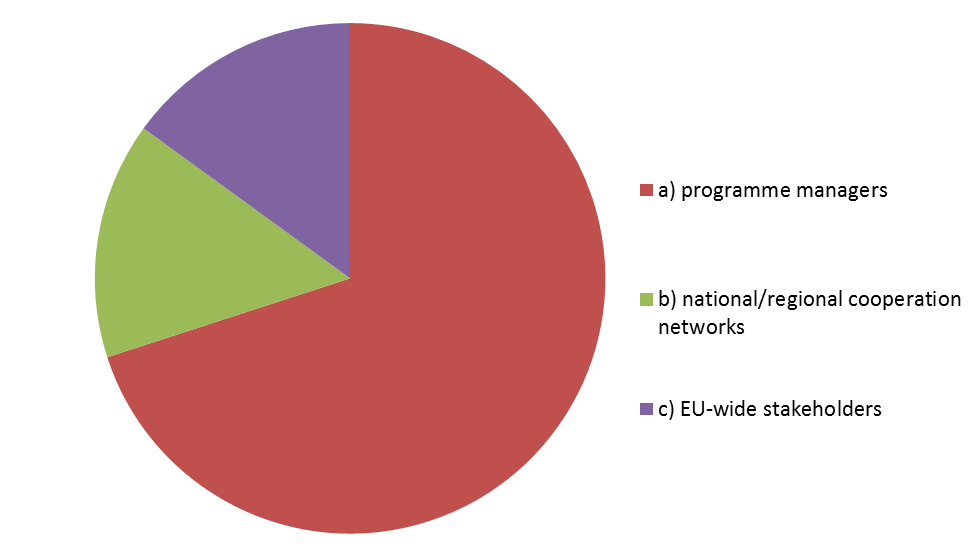 A)	programoví manažéri (EÚS, ipa ii cbc, eni cbc všetky smery)Táto cieľová skupina pokrýva programové orgány zapojené do programového a projektového manažmentu, kontroly/auditu a komunikácie, vrátane nových sprostredkovateľských orgánov alebo prijímateľov nových nástrojov územného rozvoja, ktoré môžu byť programami zavedené. Naďalej zostane najdôležitejšou cieľovou skupinou INTERACT III a je možné odhadnúť, že približne 70 % dostupných zdrojov by malo byť venovaných tejto cieľovej skupine.Keďže programy budú aj naďalej riadené rôznymi prístupmi (centralizovaný – decentralizovaný a pod.) podľa rôznych regionálnych alebo národných kontextov, môže sa prístup k týmto cieľovým skupinám výrazne odlišovať.Tieto cieľové skupiny sa nebudú zaoberať troma konkrétnymi cieľmi programu INTERACT III rovnako. Budú najmä zamerané na jeden alebo viac konkrétnych cieľov, približne podľa nasledovnej tabuľky:B)	ZAINTERESOVANÉ STRANY národnej/regionálnej spolupráceTáto cieľová skupina pokrýva územnú spoluprácu a vo všeobecnosti zainteresované strany spolupráce (nielen EÚS) okrem orgánov riadenia programov. Zdroje venované týmto cieľovým skupinám môžu byť obmedzené na žiadosti a v súlade s rozširujúcim sa kontextom približne vo výške 15 % celkovej sumy.Aj keď tieto cieľové skupiny boli predmetom vo väčšej miere na konci obdobia rokov 2007 – 2013, najmä v súvislosti s témami spolupráce a strategického zavedenia spolupráce, systematické zapojenie týchto skupín je pre program INTERACT novinkou. Tieto cieľové skupiny budú predmetom záujmu najmä v tematických oblastiach spojených so spoluprácou:C)	ZÚČASTNENÉ STRANY Z CELEJ EÚTáto cieľová skupina pokrýva veľmi dôležitú časť spoločenstva INTERACT: INTERACT vždy budoval strategické prepojenia medzi programovými manažérmi, pracujúcimi v teréne, a strategickými hráčmi a tvorcami rozhodnutí v EÚ, ako je napr. Komisia a vnútroštátne orgány. Tieto cieľové skupiny boli vždy zahrnuté aj do programu INTERACT I a II, ale nikdy neboli vyslovene definované ako cieľové skupiny pre aktivity INTERACT. Napriek tomu, keďže budú veľmi ovplyvňovať implementáciu programov, sú zásadnou súčasťou spoločenstva INTERACT a musia byť zapojené v mnohých aktivitách INTERACT.Toto tiež nadväzuje na jasnú žiadosť zo strany monitorovacieho výboru INTERACT na Európsku komisiu, aby mala jasnejšiu a dôležitejšiu úlohu v plánovaní a implementácii aktivít INTERACT.Zdroje venované týmto cieľovým skupinám môžu byť vymedzené na žiadosti a potrebu ich zapojenia najmä z hľadiska prínosu pre manažérov programov spolupráce, približne 15 % celkového počtu.Zlepšiť schopnosť manažovať a riadiť programy EÚS.Zlepšiť schopnosť EÚS zachytávať a komunikovať výsledky programuZlepšiť schopnosť riadiť spoluprácu pre implementáciu inovatívnych prístupovPoznámkyRiadiace/spoločné sekretariáty/certifikačné orgány/riadiace programy Európskych skupín teritoriálnej spolupráce/sprostredkovateľské orgányÁnoÁnoÁnoEšte vždy ako hlavné cieľové skupiny budú tieto zapojené vo všetkých konkrétnych cieľoch programu INTERACT IIIKontrolóri prvej úrovneÁnoÁnoČoraz viac kontrolórov prvej úrovne a audítorov s určitými skúsenosťami bude môcť navrhnúť inovatívne prístupy, zjednodušujúce, harmonizujúce a vo všeobecnosti vedúce k efektívnejšej kontrolnej práci.Orgány auditu a skupina audítorovÁnoÁnoČoraz viac kontrolórov prvej úrovne a audítorov s určitými skúsenosťami bude môcť navrhnúť inovatívne prístupy, zjednodušujúce, harmonizujúce a vo všeobecnosti vedúce k efektívnejšej kontrolnej práci.Členovia monitorovacích výborov programov EÚS, IPA II CBC a ENI CBC Áno, ale obmedzeneÁnoÁno, ale obmedzeneNárodné siete členov monitorovacích výborov môžu byť oslovené v prípade požiadavky konkrétnych bodov INTERACT. Väčšinou to bude spojené s témami spolupráce, ale je možné rozšíriť to na osvedčené postupy v oblasti riadenia.Organizácie zodpovedné za riadenie revolvingových fondov založených programami, ITDÁnoÁno, ale obmedzeneÁnoVäčšinou zamerané na výmenu osvedčených postupov v oblasti riadenia, ale aj v oblasti tematických prepojení, ak je to vhodné. Keďže ide sčasti o nové nástroje, je pravdepodobne potrebné uskutočniť pilotné projekty a osvedčené postupy musia byť podporované.Zlepšiť schopnosť riadiť a kontrolovať programy EÚS.Zlepšiť schopnosť EÚS zachytávať a komunikovať výsledky programuZlepšiť schopnosť riadenia spolupráce pre implementáciu inovatívnych prístupovPoznámkyNárodné koordinačné jednotky/siete/Európske skupiny teritoriálnej spolupráceÁnoÁnoÁnoToto sú kľúčové zúčastnené strany zodpovedné za územnú spoluprácu. Často ide o tie isté osoby zastupujúce členské štáty v monitorovacom výbore INTERACT alebo národnej kontaktnej osoby s prehľadom o EÚS v konkrétnej krajine.Partneri projektu EÚS/riadiace projekty Európskej skupiny teritoriálnej spolupráceÁnoÁnoÁnoPodľa Článku 23, odsek 2 Nariadenia EÚS by mal spoločný sekretariát pomôcť prijímateľom pri implementácii operácií, pre ktoré môžu spoločné sekretariáty potrebovať podporu INTERACT. Samozrejme, projekty môžu byť predmetom zamerania len v úzkej spolupráci s projektovými manažérmi a prostredníctvom podpory spoločných sekretariátov. INTERACT môže poskytnúť širšiu perspektívu naprieč programami a ponúknuť externú odbornosť. Všetky tri konkrétne ciele programu INTERACT sú relevantné, keďže ich je možné dosiahnuť, iba ak sú programami prenesené na projektovú úroveň. Nástroje IT pre projektových partnerov (ako sú platformy samostatného učenia sa a pod.) by mohli byť vyvinuté spolu s programovými manažérmi.Kľúčoví partneri spolupráce pre konkrétne témy/Európske skupiny teritoriálnej spolupráce/Spoločné akčné plány/Komunitné programy miestneho rozvoja (CLLD)/ITIÁno, ale obmedzeneÁno, ale obmedzeneKľúčoví partneri spolupráce by mali byť zahrnutí, najmä s cieľom zachytiť a podporiť konkrétne úspechy EÚS, napr. projekty osvedčených postupov pre konkrétnu tému. Takisto aj v prípade EGTC (Európskych skupín územnej spolupráce), ITI, JAP (Spoločný akčný plán) a orgánov CLLD zahrňujúcich projekty spolupráce. Tieto môžu byť tiež zahrnuté s cieľom zdieľať inovatívne postupy riadenia.Koordinátori makro regionálnych stratégií a stratégií morského dna Áno, ale obmedzeneÁnoÁno, ale obmedzeneRiešenie makro regionálnych stratégií a stratégií morského dna pôsobiacich pre hlavný prínos k programom EÚS, najmä v ich snahe zosúladiť rôzne zdroje financovania, aj mimo územnej spolupráce, a tak prispievať k širšiemu dopadu na spoluprácu. Bude možná tiež výmena medzi rôznymi makro regiónmi v oblasti postupov riadenia a spravovania.Noví partneri a tematické sieteÁno, ale obmedzeneNoví partneri spolupráce a existujúce tematické siete, ktoré by mohli byť strategicky prínosné pre EÚS by mali byť využité v prospech EÚS, aby priniesli novú odbornosť a zvýšili dopady v konkrétnych oblastiach (napr. inovatívne centrá bez skúseností s územnou spoluprácou).Cieľové skupiny podpory EÚS (napr. miestne úrady – občania – širšia verejnosť – médiá – univerzity a pod.)ÁnoAko je uvedené v komunikačnom hodnotení INTERACT, toto by malo byť jasnou cieľovou skupinou komunikačných aktivít, dokonca aj keď to musí byť koordinované s programovými manažérmi.Iní manažéri programov štrukturálnych fondov, vrátane programov rastu a pracovných miest, ako aj programov ESFÁno, ale obmedzeneÁno, ale obmedzeneÁno, ale obmedzenePri tematickom spojení s EÚS by mali byť zapojené iné programy (regionálne-národné). Aj pri spolupráci podľa Článku 96, odsek 3, písm. d (spolupráca IGJ), kedy by programoví manažéri mohli tiež zdieľať inovatívne postupy riadenia. Ďalším príkladom je využitie paušálnych sadzieb v programoch ESF.Regionálne zúčastnené stranyÁno, ale obmedzeneÁnoÁno, ale obmedzeneProgramy EÚS v rámci EÚ majú rôzne zapojenie regionálnych zúčastnených strán. V niektorých prípadoch nadväzujú na implementáciu programov a zabezpečujú koordináciu. Preto je ich zapojenie kľúčové pri riešení EÚS a je základom pri práci s tematickými prepojeniami.Zlepšiť schopnosť riadiť a kontrolovať programy EÚS.Zlepšiť schopnosť EÚS zachytiť a komunikovať výsledky programuZlepšiť schopnosť riadenia spolupráce pre implementáciu inovatívnych prístupovPoznámkyGenerálne riaditeľstvo Európskej komisie – jednotky regionálnej politiky spolupráceÁnoÁnoÁnoÚčasť predstaviteľov komisie EÚ v aktivitách INTERACT je veľmi často kľúčom k úspechu: programoví manažéri oceňujú príležitosť poskytnutú rámcom podujatí INTERACT alebo konzultácií pre otvorenú komunikáciu s komisiou EÚ. Toto je spravidla veľmi užitočné aj pre Komisiu EÚ z hľadiska testovania konkrétnych prístupov s pracovníkmi v praxi.Európska komisia – Iné regionálne jednotky generálneho riaditeľstva a iné generálne riaditeľstváÁnoÁnoÁnoV súlade s novým právnym rámcom, koordinácia v rámci politík a ich nástrojov sa stáva čoraz dôležitejšou. Je možné aplikovať manažérske riešenia iných fondov. Preto je potrebné udržiavať kontakt aj s týmito zúčastnenými stranami s cieľom vymieňať si skúsenosti s postupmi riadenia, inovatívnymi prístupmi alebo tematickou prácou.COESIF/EGESIF a iné relevantné siete EKÁnoÁno, ale obmedzeneS novým nariadením venovaným EÚS bude čoraz viac usmernení COESIF/EGESIF riešiť konkrétne záležitosti spolupráce, zahŕňajúc spoluprácu zúčastnených strán členských štátov. INTERACT môže využiť svoje kontaktné siete a odbornosť na podporu tohto procesu.Parlament EÚ (regionálne výbory) a Výbor regiónov Áno, ale obmedzeneAk je to potrebné z hľadiska výmeny o témach spolupráce. INTERACT môže pôsobiť ako expert v oblasti EÚS a vyjadrovať sa o EÚS alebo podporovať EP a Výbor regiónov tým, že im pomáha  v ich práci alebo pripomienkuje pracovné dokumenty a stanoviská.Európske združenia (napr. AEBR, AER, CPMR a pod.), cezhraničné organizácie (napr. výskumné inštitúty CBC, euroregióny a Európske skupiny územnej spolupráce)Áno, ale obmedzeneÁno, ale obmedzeneÁno, ale obmedzeneTieto siete sa dotýkajú čiastočne iných cieľových skupín než INTERACT. Ich odbornosť a siete môžu byť veľmi cenné pre EÚS a INTERACT. INTERACT sa môže tiež podeliť so svojou odbornosťou s týmito cieľovými skupinami a získať nové pohľady (napr. tematická spolupráca v konkrétnej oblasti, regionálne špecifiká územnej spolupráce). Tieto siete sú si dobre vedomé dosiahnutých výsledkov v danej téme ich cieľovými skupinami a tiež poznajú výzvy, ktorým čelia. Mohlo by byť veľmi prospešné pre INTERACT, ako aj pre nich vymieňať si informácie a častejšie organizovať spoločné aktivity, ako sú semináre, štúdie, prieskumy a pod.Inštitúcie a programy poskytujúce financovanie v rámci celej EÚ (EIB, Jaspers, Jeremie, Jessica a pod.) a účastinári z radov finančných inžinierov v rámci celej EÚÁno, ale obmedzeneÁno, ale obmedzeneMali by byť preskúmané inovatívne prístupy spolupráce vo finančnej oblasti, najmä pre konkrétne sektory a zapojenie súkromných partnerov. Z tohto dôvodu by mali byť zahrnuté aj iné finančné inštitúcie.